Course:Course:Experiment оn EngineeringExperiment оn EngineeringExperiment оn EngineeringExperiment оn EngineeringExperiment оn EngineeringExperiment оn EngineeringExperiment оn EngineeringExperiment оn EngineeringExperiment оn EngineeringCourse id:Course id:Experiment оn EngineeringExperiment оn EngineeringExperiment оn EngineeringExperiment оn EngineeringExperiment оn EngineeringExperiment оn EngineeringExperiment оn EngineeringExperiment оn EngineeringExperiment оn EngineeringNumber of ECTS:5Number of ECTS:5Experiment оn EngineeringExperiment оn EngineeringExperiment оn EngineeringExperiment оn EngineeringExperiment оn EngineeringExperiment оn EngineeringExperiment оn EngineeringExperiment оn EngineeringExperiment оn EngineeringTeacher:Teacher:Prof. dr. Mirko Babić, assistant:  Milivoj Radojčin, MScProf. dr. Mirko Babić, assistant:  Milivoj Radojčin, MScProf. dr. Mirko Babić, assistant:  Milivoj Radojčin, MScProf. dr. Mirko Babić, assistant:  Milivoj Radojčin, MScProf. dr. Mirko Babić, assistant:  Milivoj Radojčin, MScProf. dr. Mirko Babić, assistant:  Milivoj Radojčin, MScProf. dr. Mirko Babić, assistant:  Milivoj Radojčin, MScProf. dr. Mirko Babić, assistant:  Milivoj Radojčin, MScProf. dr. Mirko Babić, assistant:  Milivoj Radojčin, MScCourse statusCourse statusElectionElectionElectionElectionElectionElectionElectionElectionElectionNumber of active teaching classes (weekly)Number of active teaching classes (weekly)Number of active teaching classes (weekly)Number of active teaching classes (weekly)Number of active teaching classes (weekly)Number of active teaching classes (weekly)Number of active teaching classes (weekly)Number of active teaching classes (weekly)Number of active teaching classes (weekly)Number of active teaching classes (weekly)Number of active teaching classes (weekly)Lectures: 2Lectures: 2Practical classes: 2Practical classes: 2Practical classes: 2Other teaching types:Other teaching types:Study research work:Study research work:Other classes:Other classes:Precondition coursesPrecondition coursesNone/navesti ako imaNone/navesti ako imaNone/navesti ako imaNone/navesti ako imaNone/navesti ako imaNone/navesti ako imaNone/navesti ako imaNone/navesti ako imaNone/navesti ako imaEducational goalAcquiring knowledge about planning and carrying out the experiment, as well as data processing and synthesis results.Educational goalAcquiring knowledge about planning and carrying out the experiment, as well as data processing and synthesis results.Educational goalAcquiring knowledge about planning and carrying out the experiment, as well as data processing and synthesis results.Educational goalAcquiring knowledge about planning and carrying out the experiment, as well as data processing and synthesis results.Educational goalAcquiring knowledge about planning and carrying out the experiment, as well as data processing and synthesis results.Educational goalAcquiring knowledge about planning and carrying out the experiment, as well as data processing and synthesis results.Educational goalAcquiring knowledge about planning and carrying out the experiment, as well as data processing and synthesis results.Educational goalAcquiring knowledge about planning and carrying out the experiment, as well as data processing and synthesis results.Educational goalAcquiring knowledge about planning and carrying out the experiment, as well as data processing and synthesis results.Educational goalAcquiring knowledge about planning and carrying out the experiment, as well as data processing and synthesis results.Educational goalAcquiring knowledge about planning and carrying out the experiment, as well as data processing and synthesis results.Educational outcomesThe student is trained to independently plan, perform and interpret the results of the experiment.Educational outcomesThe student is trained to independently plan, perform and interpret the results of the experiment.Educational outcomesThe student is trained to independently plan, perform and interpret the results of the experiment.Educational outcomesThe student is trained to independently plan, perform and interpret the results of the experiment.Educational outcomesThe student is trained to independently plan, perform and interpret the results of the experiment.Educational outcomesThe student is trained to independently plan, perform and interpret the results of the experiment.Educational outcomesThe student is trained to independently plan, perform and interpret the results of the experiment.Educational outcomesThe student is trained to independently plan, perform and interpret the results of the experiment.Educational outcomesThe student is trained to independently plan, perform and interpret the results of the experiment.Educational outcomesThe student is trained to independently plan, perform and interpret the results of the experiment.Educational outcomesThe student is trained to independently plan, perform and interpret the results of the experiment.Course contentTheory lessonsExperiment planning. The choice of factors, their levels and results. Analysis of errors. A short overview of methods of measurement basic physical quantities important for engineering. Analysis and design of the measuring system. Measuring units. The accuracy of the measuring system. Specifics of experiments in agricultural engineering. The repeating. Experiment results processing. Analysis of variance (dispersion analysis). One factor experiments. Mathematical models. Multifactor experiments. Treatment results after  dispersion analysis (analysis variance). Regression analysis. Statistical computer programs (student is trained to work with one modern statistical program). Creating tasks using statistical softver. Interpretation of results.  Interpretation result in publications. Theoretical classes are held using presentations method and other learning tools.Practical teaching: Exercise, Other modes of teaching, Study research workPractical classes are conducted in the laboratory and data processing experiment using the computer.  Performing seminar paper whose content is factorial experiment in technical disciplines. Writing and publication of the work.Course contentTheory lessonsExperiment planning. The choice of factors, their levels and results. Analysis of errors. A short overview of methods of measurement basic physical quantities important for engineering. Analysis and design of the measuring system. Measuring units. The accuracy of the measuring system. Specifics of experiments in agricultural engineering. The repeating. Experiment results processing. Analysis of variance (dispersion analysis). One factor experiments. Mathematical models. Multifactor experiments. Treatment results after  dispersion analysis (analysis variance). Regression analysis. Statistical computer programs (student is trained to work with one modern statistical program). Creating tasks using statistical softver. Interpretation of results.  Interpretation result in publications. Theoretical classes are held using presentations method and other learning tools.Practical teaching: Exercise, Other modes of teaching, Study research workPractical classes are conducted in the laboratory and data processing experiment using the computer.  Performing seminar paper whose content is factorial experiment in technical disciplines. Writing and publication of the work.Course contentTheory lessonsExperiment planning. The choice of factors, their levels and results. Analysis of errors. A short overview of methods of measurement basic physical quantities important for engineering. Analysis and design of the measuring system. Measuring units. The accuracy of the measuring system. Specifics of experiments in agricultural engineering. The repeating. Experiment results processing. Analysis of variance (dispersion analysis). One factor experiments. Mathematical models. Multifactor experiments. Treatment results after  dispersion analysis (analysis variance). Regression analysis. Statistical computer programs (student is trained to work with one modern statistical program). Creating tasks using statistical softver. Interpretation of results.  Interpretation result in publications. Theoretical classes are held using presentations method and other learning tools.Practical teaching: Exercise, Other modes of teaching, Study research workPractical classes are conducted in the laboratory and data processing experiment using the computer.  Performing seminar paper whose content is factorial experiment in technical disciplines. Writing and publication of the work.Course contentTheory lessonsExperiment planning. The choice of factors, their levels and results. Analysis of errors. A short overview of methods of measurement basic physical quantities important for engineering. Analysis and design of the measuring system. Measuring units. The accuracy of the measuring system. Specifics of experiments in agricultural engineering. The repeating. Experiment results processing. Analysis of variance (dispersion analysis). One factor experiments. Mathematical models. Multifactor experiments. Treatment results after  dispersion analysis (analysis variance). Regression analysis. Statistical computer programs (student is trained to work with one modern statistical program). Creating tasks using statistical softver. Interpretation of results.  Interpretation result in publications. Theoretical classes are held using presentations method and other learning tools.Practical teaching: Exercise, Other modes of teaching, Study research workPractical classes are conducted in the laboratory and data processing experiment using the computer.  Performing seminar paper whose content is factorial experiment in technical disciplines. Writing and publication of the work.Course contentTheory lessonsExperiment planning. The choice of factors, their levels and results. Analysis of errors. A short overview of methods of measurement basic physical quantities important for engineering. Analysis and design of the measuring system. Measuring units. The accuracy of the measuring system. Specifics of experiments in agricultural engineering. The repeating. Experiment results processing. Analysis of variance (dispersion analysis). One factor experiments. Mathematical models. Multifactor experiments. Treatment results after  dispersion analysis (analysis variance). Regression analysis. Statistical computer programs (student is trained to work with one modern statistical program). Creating tasks using statistical softver. Interpretation of results.  Interpretation result in publications. Theoretical classes are held using presentations method and other learning tools.Practical teaching: Exercise, Other modes of teaching, Study research workPractical classes are conducted in the laboratory and data processing experiment using the computer.  Performing seminar paper whose content is factorial experiment in technical disciplines. Writing and publication of the work.Course contentTheory lessonsExperiment planning. The choice of factors, their levels and results. Analysis of errors. A short overview of methods of measurement basic physical quantities important for engineering. Analysis and design of the measuring system. Measuring units. The accuracy of the measuring system. Specifics of experiments in agricultural engineering. The repeating. Experiment results processing. Analysis of variance (dispersion analysis). One factor experiments. Mathematical models. Multifactor experiments. Treatment results after  dispersion analysis (analysis variance). Regression analysis. Statistical computer programs (student is trained to work with one modern statistical program). Creating tasks using statistical softver. Interpretation of results.  Interpretation result in publications. Theoretical classes are held using presentations method and other learning tools.Practical teaching: Exercise, Other modes of teaching, Study research workPractical classes are conducted in the laboratory and data processing experiment using the computer.  Performing seminar paper whose content is factorial experiment in technical disciplines. Writing and publication of the work.Course contentTheory lessonsExperiment planning. The choice of factors, their levels and results. Analysis of errors. A short overview of methods of measurement basic physical quantities important for engineering. Analysis and design of the measuring system. Measuring units. The accuracy of the measuring system. Specifics of experiments in agricultural engineering. The repeating. Experiment results processing. Analysis of variance (dispersion analysis). One factor experiments. Mathematical models. Multifactor experiments. Treatment results after  dispersion analysis (analysis variance). Regression analysis. Statistical computer programs (student is trained to work with one modern statistical program). Creating tasks using statistical softver. Interpretation of results.  Interpretation result in publications. Theoretical classes are held using presentations method and other learning tools.Practical teaching: Exercise, Other modes of teaching, Study research workPractical classes are conducted in the laboratory and data processing experiment using the computer.  Performing seminar paper whose content is factorial experiment in technical disciplines. Writing and publication of the work.Course contentTheory lessonsExperiment planning. The choice of factors, their levels and results. Analysis of errors. A short overview of methods of measurement basic physical quantities important for engineering. Analysis and design of the measuring system. Measuring units. The accuracy of the measuring system. Specifics of experiments in agricultural engineering. The repeating. Experiment results processing. Analysis of variance (dispersion analysis). One factor experiments. Mathematical models. Multifactor experiments. Treatment results after  dispersion analysis (analysis variance). Regression analysis. Statistical computer programs (student is trained to work with one modern statistical program). Creating tasks using statistical softver. Interpretation of results.  Interpretation result in publications. Theoretical classes are held using presentations method and other learning tools.Practical teaching: Exercise, Other modes of teaching, Study research workPractical classes are conducted in the laboratory and data processing experiment using the computer.  Performing seminar paper whose content is factorial experiment in technical disciplines. Writing and publication of the work.Course contentTheory lessonsExperiment planning. The choice of factors, their levels and results. Analysis of errors. A short overview of methods of measurement basic physical quantities important for engineering. Analysis and design of the measuring system. Measuring units. The accuracy of the measuring system. Specifics of experiments in agricultural engineering. The repeating. Experiment results processing. Analysis of variance (dispersion analysis). One factor experiments. Mathematical models. Multifactor experiments. Treatment results after  dispersion analysis (analysis variance). Regression analysis. Statistical computer programs (student is trained to work with one modern statistical program). Creating tasks using statistical softver. Interpretation of results.  Interpretation result in publications. Theoretical classes are held using presentations method and other learning tools.Practical teaching: Exercise, Other modes of teaching, Study research workPractical classes are conducted in the laboratory and data processing experiment using the computer.  Performing seminar paper whose content is factorial experiment in technical disciplines. Writing and publication of the work.Course contentTheory lessonsExperiment planning. The choice of factors, their levels and results. Analysis of errors. A short overview of methods of measurement basic physical quantities important for engineering. Analysis and design of the measuring system. Measuring units. The accuracy of the measuring system. Specifics of experiments in agricultural engineering. The repeating. Experiment results processing. Analysis of variance (dispersion analysis). One factor experiments. Mathematical models. Multifactor experiments. Treatment results after  dispersion analysis (analysis variance). Regression analysis. Statistical computer programs (student is trained to work with one modern statistical program). Creating tasks using statistical softver. Interpretation of results.  Interpretation result in publications. Theoretical classes are held using presentations method and other learning tools.Practical teaching: Exercise, Other modes of teaching, Study research workPractical classes are conducted in the laboratory and data processing experiment using the computer.  Performing seminar paper whose content is factorial experiment in technical disciplines. Writing and publication of the work.Course contentTheory lessonsExperiment planning. The choice of factors, their levels and results. Analysis of errors. A short overview of methods of measurement basic physical quantities important for engineering. Analysis and design of the measuring system. Measuring units. The accuracy of the measuring system. Specifics of experiments in agricultural engineering. The repeating. Experiment results processing. Analysis of variance (dispersion analysis). One factor experiments. Mathematical models. Multifactor experiments. Treatment results after  dispersion analysis (analysis variance). Regression analysis. Statistical computer programs (student is trained to work with one modern statistical program). Creating tasks using statistical softver. Interpretation of results.  Interpretation result in publications. Theoretical classes are held using presentations method and other learning tools.Practical teaching: Exercise, Other modes of teaching, Study research workPractical classes are conducted in the laboratory and data processing experiment using the computer.  Performing seminar paper whose content is factorial experiment in technical disciplines. Writing and publication of the work.Teaching methodsThe study subjects are taught through:Lecture with the use of video presentations and simulation;-demonstracione exercises in laboratory and field conditions;- consultation in lectures and exercisesTeaching methodsThe study subjects are taught through:Lecture with the use of video presentations and simulation;-demonstracione exercises in laboratory and field conditions;- consultation in lectures and exercisesTeaching methodsThe study subjects are taught through:Lecture with the use of video presentations and simulation;-demonstracione exercises in laboratory and field conditions;- consultation in lectures and exercisesTeaching methodsThe study subjects are taught through:Lecture with the use of video presentations and simulation;-demonstracione exercises in laboratory and field conditions;- consultation in lectures and exercisesTeaching methodsThe study subjects are taught through:Lecture with the use of video presentations and simulation;-demonstracione exercises in laboratory and field conditions;- consultation in lectures and exercisesTeaching methodsThe study subjects are taught through:Lecture with the use of video presentations and simulation;-demonstracione exercises in laboratory and field conditions;- consultation in lectures and exercisesTeaching methodsThe study subjects are taught through:Lecture with the use of video presentations and simulation;-demonstracione exercises in laboratory and field conditions;- consultation in lectures and exercisesTeaching methodsThe study subjects are taught through:Lecture with the use of video presentations and simulation;-demonstracione exercises in laboratory and field conditions;- consultation in lectures and exercisesTeaching methodsThe study subjects are taught through:Lecture with the use of video presentations and simulation;-demonstracione exercises in laboratory and field conditions;- consultation in lectures and exercisesTeaching methodsThe study subjects are taught through:Lecture with the use of video presentations and simulation;-demonstracione exercises in laboratory and field conditions;- consultation in lectures and exercisesTeaching methodsThe study subjects are taught through:Lecture with the use of video presentations and simulation;-demonstracione exercises in laboratory and field conditions;- consultation in lectures and exercisesKnowledge evaluation (maximum 100 points)Knowledge evaluation (maximum 100 points)Knowledge evaluation (maximum 100 points)Knowledge evaluation (maximum 100 points)Knowledge evaluation (maximum 100 points)Knowledge evaluation (maximum 100 points)Knowledge evaluation (maximum 100 points)Knowledge evaluation (maximum 100 points)Knowledge evaluation (maximum 100 points)Knowledge evaluation (maximum 100 points)Knowledge evaluation (maximum 100 points)Pre-examination obligationsPre-examination obligationsPre-examination obligationsMandatoryPointsPointsFinal examFinal examMandatoryMandatoryPointsLecture attendanceLecture attendanceLecture attendanceYesOral part of the examOral part of the examYesYes40TestTestTestYesExercise attendanceExercise attendanceExercise attendanceYes Test, Term paper, Test, Term paper, Test, Term paper,Yes/No6060Literature Literature Literature Literature Literature Literature Literature Literature Literature Literature Literature Ord.AuthorAuthorTitleTitleTitlePublisherPublisherPublisherPublisherYearHolman J.P.Holman J.P.Experimental Method for EngineersExperimental Method for EngineersExperimental Method for EngineersMcGraw HillMcGraw HillMcGraw HillMcGraw Hill2007Pantelić, I.Pantelić, I.Primena statističkih metoda u istraživanjima i procesima proizvodnjePrimena statističkih metoda u istraživanjima i procesima proizvodnjePrimena statističkih metoda u istraživanjima i procesima proizvodnjeFakultet tehničkih nauka, Novi SadFakultet tehničkih nauka, Novi SadFakultet tehničkih nauka, Novi SadFakultet tehničkih nauka, Novi Sad1984Babić, M.Babić, M.Eksperiment u poljoprivrednoj tehnici, autorizovana predavanjaEksperiment u poljoprivrednoj tehnici, autorizovana predavanjaEksperiment u poljoprivrednoj tehnici, autorizovana predavanjaUniverzitet u Novom Sadu,  Poljoprivredni fakultet  Novi SadUniverzitet u Novom Sadu,  Poljoprivredni fakultet  Novi SadUniverzitet u Novom Sadu,  Poljoprivredni fakultet  Novi SadUniverzitet u Novom Sadu,  Poljoprivredni fakultet  Novi Sad2006Posebna literatura iz oblasti seminarskog radaPosebna literatura iz oblasti seminarskog radaPosebna literatura iz oblasti seminarskog rada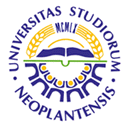 UNIVERSITY OF NOVI SADFACULTY OF AGRICULTURE 21000 NOVI SAD, TRG DOSITEJA OBRADOVIĆA 8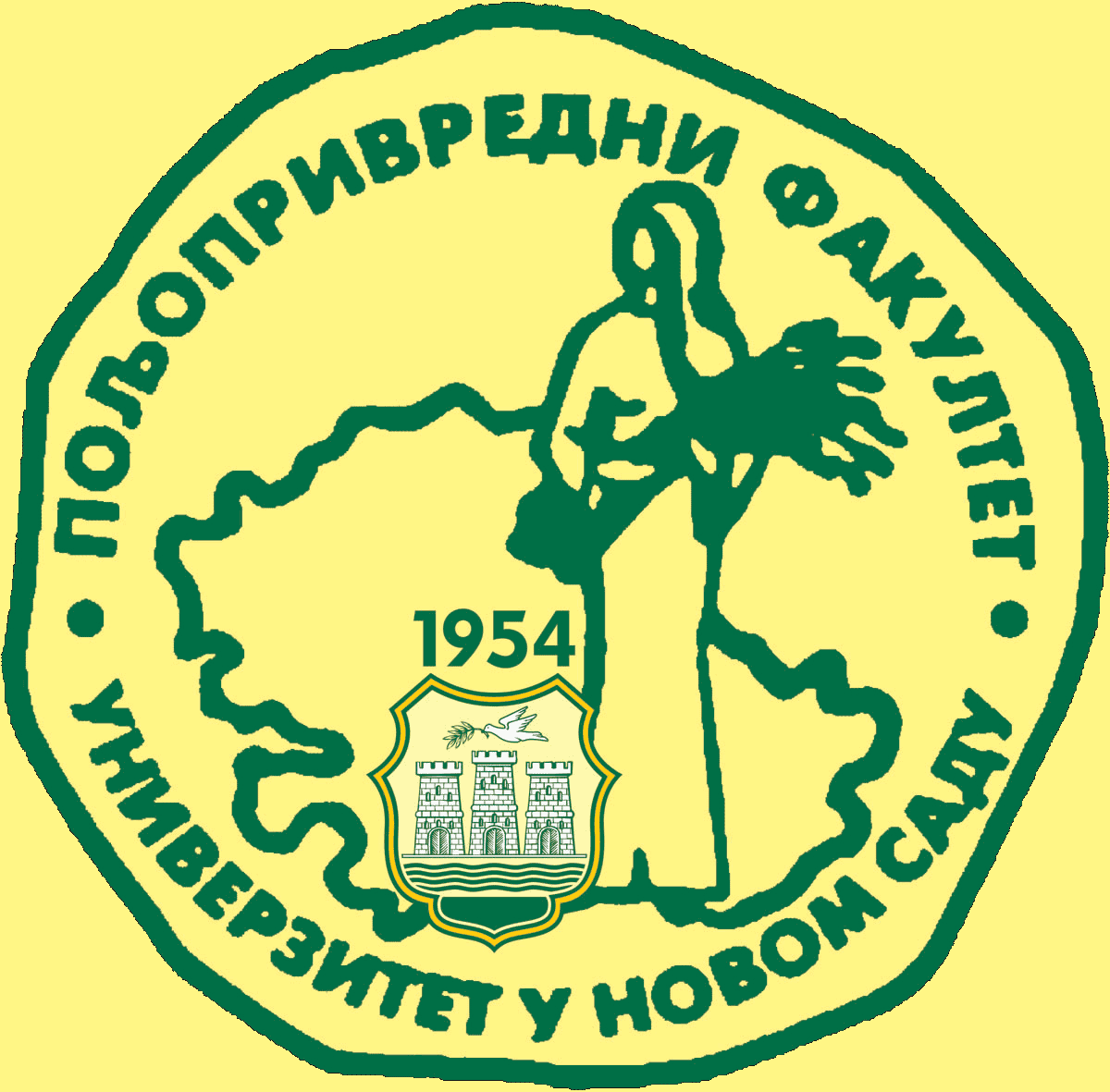 Study Programme AccreditationMASTER AGRICULTURAL ENGINEERINGTable 5.2 Course specificationTable 5.2 Course specificationTable 5.2 Course specification